Item: AIB.APL6.5.15.1939_Redacted.pdfTranscriptANTI-PARTITION OF IRELAND LEAGUE(LIVERPOOL AREA)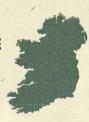 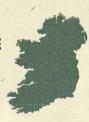 IRELAND ONE		AND UNDIVIDED.Hon. President – REV. P. O’D. GERRARD, B.A.Vice-President – REV. JAS. O’SHEA, O.M.I.Chairman – SEAN McCANN, ESQ.10 adh Bealtaine, 1939.Dear Mr Hickey,      re: Organizer.		      Yours of the 10th instant to hand, the contentsof which I have noted. I have also received confirmationfrom Dublin together with a request that operations shouldbe commenced without delay and that primary importance be attached to the question of raising funds.With regard to the question of salary, the view hasalready been expressed, at the last meeting of the NationalExecutive, that the amount would not go very far towardsproviding a reasonable salary for any lengthy period. Myown view, and that of my colleagues, is that a minimum of£3 would no – in the case of a married man – be too muchin present conditions. On the bases of a six months periodthis weekly salary would account for £78 of the £100 and ifexpenses were taken at £1 weekly it would mean a total of£104 - £4 over and above the amount of the grant. I do notsuggest that expenses will average £1 per week ; in manyinstances they will be very much less. In any case we hopeby the end of the 6 months to have strength and our financialposition. We have already had two meetings and it will notbe possible to hold a further meeting until next week, and inview of the expressed desire that we should start immediately,further delay should, if possible, be avoided.My Chairman and Treasurer have been consulted and it issuggested that an advance payment, on the above basis,should be made without delay so that operations can commence,the necessary adjustments to be made in due course. Meantimeyou could advise us as to the method you have adopted in thecase of Mr Barry – Walsh ; this would serve as a guide and thenwe could at the next meeting of the National Executive,	       if discuss  agree   ^   at a uniform salary for the three areas.	We issued an appeal, locally, last week and one of thefirst things I intend to do is to pay personal calls witha view to obtaining subscriptions. The areas in which weintend to open branches will be defined at our nextmeeting and I will make the necessary contacts with knownpeople with a view to formally establishing the branches	    thusand   ^  make the necessary arrangements also for recruitingmembers.		I have not yet received any instructions regardingthe 1,000 copies of “Dev’s” speech which I received fromDublin. Are we being debited with the cost of these? Ifso are we to get them on a “Trade Price” basis and sell atone penny. I would like some advice on this point.					Is mise, le meas,					     Tomas O’MarainT.J. Hickey, Uas., Run Onor.,Provisional National Executive,Anti-Partition of Ireland League (Britain),358, First Avenue House,High Holborn,LONDON, W.C. 1.P.S. 	As organizers will be operating underauthority of National Executive, itmight be desirable that  they shoulduse official letter headings of the Natl Executive. What is your view?